WET Action Plan Report – June 2023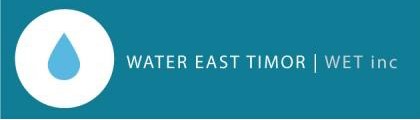 Our purpose: To partner with Timorese for sustainable development of water and sanitation infrastructure in rural Timor-LesteOur vision: Improved life outcomes for the people of rural villages in Timor-Leste through improved access to clean water and sanitationOur two-year focus: Funding and practical support for at least one WASH project per year in a rural village in Timor-LesteNOTE: The following action plan was originally developed during the COVID-19 epidemic and consequent social and travel restrictions. Those actions which were not able to be implemented or were delayed due to restrictions are shaded grey. Completed activities are shaded green. Actions which require attention or are behind schedule are shaded yellow.Key to personnel: GP = Greta Perry*, AMM = Anne Maree Mugavin*, GS = Geoff Spencer, JK = Julie Kean*, YB = Yve Bayley*, EdP = Eddie de Pina*, MMC = Michael McCluskey*, MC = Miles Coverdale*, MM = Mabel Mitchell*, FH = Father Helio, AG = Andy Graham, DL = Daryl Lewis, CoM = Committee of Management, (* member of 2023 Committee of Management) GoalAction (What will we do?)Measure (How will we know if we have succeeded?)Activities 2022-23Lead TimingOutcome Contribute to improved water, sanitation and hygiene in rural Timor-Leste Fund at least one WASH project per year in rural areas of TLWritten report and financial records presented to Committee of Management; outcomes reported to WET stakeholders and supportersProject 1: LAUCAU and DISTRICT 2019-2020Project 1: LAUCAU and DISTRICT 2019-2020Project 1: LAUCAU and DISTRICT 2019-2020Project 1: LAUCAU and DISTRICT 2019-2020Contribute to improved water, sanitation and hygiene in rural Timor-Leste Fund at least one WASH project per year in rural areas of TLWritten report and financial records presented to Committee of Management; outcomes reported to WET stakeholders and supportersComplete funding of installation of water tanks in Laucau district (Laucau, Assui Lefen, Assui Kraik)YB, EdP, FH, AG, DL, PRApr 2019 – Dec 2019Yve attended formal opening, Feb 2020Contribute to improved water, sanitation and hygiene in rural Timor-Leste Fund at least one WASH project per year in rural areas of TLWritten report and financial records presented to Committee of Management; outcomes reported to WET stakeholders and supportersProvide regular project reports to CoMYBOngoingLaucau project reported monthly to CoM; final report March 2020 Email feedback provided to former members and stakeholdersContribute to improved water, sanitation and hygiene in rural Timor-Leste Fund at least one WASH project per year in rural areas of TLWritten report and financial records presented to Committee of Management; outcomes reported to WET stakeholders and supportersPromote project in WET newsletters GP 2 x yearlyLaucau project reported in newsletter March 2020Contribute to improved water, sanitation and hygiene in rural Timor-Leste Fund at least one WASH project per year in rural areas of TLWritten report and financial records presented to Committee of Management; outcomes reported to WET stakeholders and supportersPromote project on website and Facebook site MT During work and on  completionLaucau project reported on website and Facebook March 2020Contribute to improved water, sanitation and hygiene in rural Timor-Leste Fund at least one WASH project per year in rural areas of TLWritten report and financial records presented to Committee of Management; outcomes reported to WET stakeholders and supportersProject 2: LAUANA VILLAGE, LETEFOHO 2020Project 2: LAUANA VILLAGE, LETEFOHO 2020Project 2: LAUANA VILLAGE, LETEFOHO 2020Project 2: LAUANA VILLAGE, LETEFOHO 2020Contribute to improved water, sanitation and hygiene in rural Timor-Leste Fund at least one WASH project per year in rural areas of TLWritten report and financial records presented to Committee of Management; outcomes reported to WET stakeholders and supportersNegotiate one additional WASH project for late 2020 MT, EdPJun - AugProject plan approved by WET CoM on 3/9/20Contribute to improved water, sanitation and hygiene in rural Timor-Leste Fund at least one WASH project per year in rural areas of TLWritten report and financial records presented to Committee of Management; outcomes reported to WET stakeholders and supportersProvide regular project reports to CoMMT, EdPApril 2021Report indicates project on hold due to impact of floods and COVIDContribute to improved water, sanitation and hygiene in rural Timor-Leste Fund at least one WASH project per year in rural areas of TLWritten report and financial records presented to Committee of Management; outcomes reported to WET stakeholders and supportersPromote project in WET newsletters GP Nov 2020Contribute to improved water, sanitation and hygiene in rural Timor-Leste Fund at least one WASH project per year in rural areas of TLWritten report and financial records presented to Committee of Management; outcomes reported to WET stakeholders and supportersPromote project on website and Facebook site JKOngoing Contribute to improved water, sanitation and hygiene in rural Timor-Leste Strengthen partnership with Catholic Archdiocese and Bakhita Centre as WET’s in-country partnersMOU signed with Archdiocese and Bakhita Centre Discuss concept of MoU with Bakhita Centre representatives Contribute to improved water, sanitation and hygiene in rural Timor-Leste Strengthen partnership with Catholic Archdiocese and Bakhita Centre as WET’s in-country partnersMOU signed with Archdiocese and Bakhita Centre Discuss concept of MoU with Catholic Archdiocese representatives Contribute to improved water, sanitation and hygiene in rural Timor-Leste Strengthen partnership with Catholic Archdiocese and Bakhita Centre as WET’s in-country partnersMOU signed with Archdiocese and Bakhita Centre Draft MoU document for signingContribute to improved water, sanitation and hygiene in rural Timor-Leste Strengthen partnership with Catholic Archdiocese and Bakhita Centre as WET’s in-country partnersMOU signed with Archdiocese and Bakhita Centre Organise signing of MoU Contribute to improved water, sanitation and hygiene in rural Timor-Leste Strengthen partnership with Catholic Archdiocese and Bakhita Centre as WET’s in-country partnersMOU signed with Archdiocese and Bakhita Centre Monitor implementation of MoUContribute to improved water, sanitation and hygiene in rural Timor-Leste Continue to collaborate on WASH projects with Rotary East Warrnambool MOU signed with Rotary East WarrnamboolDiscuss MoU with Rotary International DirectorMT, MB Jun – Jul Rotary International Projects on hold due to COVID-19Contribute to improved water, sanitation and hygiene in rural Timor-Leste Continue to collaborate on WASH projects with Rotary East Warrnambool MOU signed with Rotary East WarrnamboolAgree on future project support from Rotary MT, MBJun – Jul Rotary International Projects on hold due to COVID-19Contribute to improved water, sanitation and hygiene in rural Timor-Leste Collaborate with other WASH actors in Timor-Leste to achieve WET aimsDemonstrated networking with other funding agencies to ensure there is a clear understanding of each agency’s involvementDevelop and maintain friendships with at least two other like groups GPEg Sydney, SheppartonContribute to improved water, sanitation and hygiene in rural Timor-Leste Collaborate with other WASH actors in Timor-Leste to achieve WET aimsDemonstrated networking with other funding agencies to ensure there is a clear understanding of each agency’s involvementExplore possibilities for collaboration, and ensure no duplication GPContribute to improved water, sanitation and hygiene in rural Timor-Leste Ensure that a needs analysis is undertaken for any potential projects, and projects are prioritised according to set criteria Projects are matched to, and utilise, the skills of local workers; projects are completed within available WET fundsComplete project plan (including financial plan) for Project 2MT, EdPAug – Sep  Lauana Project Plan completed, and approved by CoM on 3/9/20Contribute to improved water, sanitation and hygiene in rural Timor-Leste Ensure that a needs analysis is undertaken for any potential projects, and projects are prioritised according to set criteria Projects are matched to, and utilise, the skills of local workers; projects are completed within available WET fundsProvide project reports as per project planEdP, FH, YBAs per project planContribute to improved water, sanitation and hygiene in rural Timor-Leste Ensure that a needs analysis is undertaken for any potential projects, and projects are prioritised according to set criteria Projects are matched to, and utilise, the skills of local workers; projects are completed within available WET fundsProvide financial reports as per project planEdP, MBOngoing and final report Develop the capacity of rural communities to build and maintain improved water, sanitation and hygiene infrastructure Ensure that local villagers are strongly involved in the selection, construction and maintenance of WASH projectsActive participation by villagers in WET projectsDescribe village participation and skills needs in project plan EdP, MTAug - SepSee Lauana Project PlanDevelop the capacity of rural communities to build and maintain improved water, sanitation and hygiene infrastructure Ensure that local villagers are strongly involved in the selection, construction and maintenance of WASH projectsActive participation by villagers in WET projectsMonitor and report on village participation and skills needs EdP, FH Each project reportSee Lauana Project PlanDevelop the capacity of rural communities to build and maintain improved water, sanitation and hygiene infrastructure Ensure that local villagers are strongly involved in the selection, construction and maintenance of WASH projectsActive participation by villagers in WET projectsProvide Australian mentor for project implementation DL, MTAug – Sep See Lauana Project PlanDevelop the capacity of rural communities to build and maintain improved water, sanitation and hygiene infrastructure Ensure that local villagers are strongly involved in the selection, construction and maintenance of WASH projectsActive participation by villagers in WET projectsProvide training where required to meet skills needs EdPSep – Dec See Lauana Project PlanDevelop the capacity of rural communities to build and maintain improved water, sanitation and hygiene infrastructure Seek feedback from local communities regarding implementation of WASH projects Continuous improvement process implemented based on feedbackDetermine questions and seek feedback following each project MB, MT, JKDec - JanDevelop the capacity of rural communities to build and maintain improved water, sanitation and hygiene infrastructure Seek feedback from local communities regarding implementation of WASH projects Continuous improvement process implemented based on feedbackConsider project feedback and opportunities for improvement CoM Jan – Mar Develop the capacity of rural communities to build and maintain improved water, sanitation and hygiene infrastructure Build sustainability strategies into all WASH project planningWET-funded projects sustained by villages for at least 2 yearsReview each project 2 years following completion CoMNov 2022Develop the capacity of rural communities to build and maintain improved water, sanitation and hygiene infrastructure Explore further training strategies for rural Timorese in health and sanitation infrastructure and project managementTraining opportunity provided in-country or in Australia within 2 years On hold due to COVID-19Develop the capacity of rural communities to build and maintain improved water, sanitation and hygiene infrastructure Explore further training strategies for rural Timorese in health and sanitation infrastructure and project managementTraining opportunity provided in-country or in Australia within 2 years Strengthen WET’s capacity to support WASH projectsMaintain a strategic approach to WET activities  2 year Strategic Plan developed and monitored Develop and endorse 2020 Strategic Plan JK, CoMAug - Nov 2019Strategic Plan endorsed November 2019Strengthen WET’s capacity to support WASH projectsMaintain a strategic approach to WET activities  2020 Action Plan developed and monitored Develop 2020 Action Plan JK, CoMMar – Jun 2020Action Plan accepted by CoM 16/6/20Strengthen WET’s capacity to support WASH projectsMaintain a strategic approach to WET activities  2020 Action Plan developed and monitored Factor in COVID-19 limitations to 2020 Action Plan JK, CoMMay – Jun Completed Strengthen WET’s capacity to support WASH projectsMaintain a strategic approach to WET activities  Project Plan template developed to facilitate project scrutiny Develop and endorse Project Plan template JK, CoMJun - JulCompletedStrengthen WET’s capacity to support WASH projectsComply with ACNC registration requirements All ACNC compliance requirements metHold AGM meeting per constitutionGP, AMMOct 2020CompletedStrengthen WET’s capacity to support WASH projectsComply with ACNC registration requirements All ACNC compliance requirements metSubmit annual statements to ACNC: Annual financial statement, including income and expenses inside and outside AustraliaAudit reportPresident reportHR report – no of staff, volunteersAMMNov 2022Completed Strengthen WET’s capacity to support WASH projectsComply with ACNC registration requirements All ACNC compliance requirements metEnsure Fit and Proper Persons declarations for all responsible persons (CoM)AMMOngoing Completed Strengthen WET’s capacity to support WASH projectsComply with ACNC External Conduct Standards 1 - 4Standards 1 – 4 are adhered to:Activities and control of resources Annual review of overseas activities and record-keepingAnti-fraud and anti-corruption Protection of vulnerable individuals Maintain financial scrutiny of projectsProvide accurate, complete and timely financial records;  keep for at least 7 years Maintain solvency Minimise risks, including conflict of interest,  fraud, corruption and bribery Ensure operations are consistent with WET purpose and vision Comply with Australian laws Ensure protection of vulnerable individuals including children and people with disabilityCoMOngoing Currently compliant (Jun 2021)Strengthen WET’s capacity to support WASH projectsDevelop policies and procedures and risk mitigation strategies to facilitate the work of WETPolicies and procedures meet ACNC compliance requirements and provide appropriate guidance and operational framework for WET activitiesDevelop policies for:Financial management Risk management Child protection JK, AMM, MT April 2021Financial Management Policy endorsedChild Protection Policy endorsedRisk Management Policy not yet developedStrengthen WET’s capacity to support WASH projectsEnsure appropriately skilled and enthusiastic members of the Committee of ManagementCoM ensures that WET purpose and mission are adhered to and two-year plan is implemented Recruit diverse and skilled individuals to CoMGPOngoingMiles Coverdale joined October 2022, Mabel Mitchell April 2023  Strengthen WET’s capacity to support WASH projectsEnsure appropriately skilled and enthusiastic members of the Committee of ManagementCoM ensures that WET purpose and mission are adhered to and two-year plan is implemented Offer skills development opportunities for CoM members  GPOngoingStrengthen WET’s capacity to support WASH projectsEnsure appropriately skilled and enthusiastic members of the Committee of ManagementCoM ensures that WET purpose and mission are adhered to and two-year plan is implemented Comply with WET constitution GP, AMMOngoing All constitutional requirements met to dateStrengthen WET’s capacity to support WASH projectsEnsure appropriately skilled and enthusiastic members of the Committee of ManagementCoM ensures that WET purpose and mission are adhered to and two-year plan is implemented Provide accurate and timely agenda and minutes of meetings AMMOngoing Agenda and Minutes circulated for every CoM meeting Strengthen WET’s capacity to support WASH projectsRaise WET’s public profile to optimise fund-raising Regular media promotion Minimum of two newsletters per year Regular updating of WET website Regular updating of WET Facebook pageMembership increased to 100 within 2 years Promote in print media and radioGPOngoingArticle in Standard, April 2020Strengthen WET’s capacity to support WASH projectsRaise WET’s public profile to optimise fund-raising Regular media promotion Minimum of two newsletters per year Regular updating of WET website Regular updating of WET Facebook pageMembership increased to 100 within 2 years Distribute at least two newsletters via email to WET members and others GP, AMMOngoing Newsletter distributed May 2023, JuneStrengthen WET’s capacity to support WASH projectsRaise WET’s public profile to optimise fund-raising Regular media promotion Minimum of two newsletters per year Regular updating of WET website Regular updating of WET Facebook pageMembership increased to 100 within 2 years Update WET website at least bi-monthlyJKOngoing Major update May 2023Strengthen WET’s capacity to support WASH projectsRaise WET’s public profile to optimise fund-raising Regular media promotion Minimum of two newsletters per year Regular updating of WET website Regular updating of WET Facebook pageMembership increased to 100 within 2 years Post new Facebook entries at least bi-monthly GPOngoing Regular posts in 2023Strengthen WET’s capacity to support WASH projectsRaise WET’s public profile to optimise fund-raising Regular media promotion Minimum of two newsletters per year Regular updating of WET website Regular updating of WET Facebook pageMembership increased to 100 within 2 years Promote membership on website and FB site JK, GPOngoingStrengthen WET’s capacity to support WASH projectsRaise WET’s public profile to optimise fund-raising Regular media promotion Minimum of two newsletters per year Regular updating of WET website Regular updating of WET Facebook pageMembership increased to 100 within 2 years Promote WET at least twice each year at community events GP, AMMStrengthen WET’s capacity to support WASH projectsAttract sufficient funds to support at least one WASH project each yearAt least $10 K raised each year through fund-raising, grants and donations to support WET projects Market WET-beneficiary Christmas cardsAMM, YBOct – Dec 20Strengthen WET’s capacity to support WASH projectsAttract sufficient funds to support at least one WASH project each yearAt least $10 K raised each year through fund-raising, grants and donations to support WET projects Organise and promote “Meet the author” eventGP, YB, AMM21 Nov 2020Planning underway May 2020; support from Collins BooksStrengthen WET’s capacity to support WASH projectsAttract sufficient funds to support at least one WASH project each yearAt least $10 K raised each year through fund-raising, grants and donations to support WET projects Organise and promote dinner danceCoMOn hold due to COVID-19Strengthen WET’s capacity to support WASH projectsAttract sufficient funds to support at least one WASH project each yearAt least $10 K raised each year through fund-raising, grants and donations to support WET projects Develop crowd-funding strategy CoMStrengthen WET’s capacity to support WASH projectsAttract sufficient funds to support at least one WASH project each yearAt least $10 K raised each year through fund-raising, grants and donations to support WET projects Provide catering for Warrnambool Art Show CoMJun 2021On hold due to COVID-19Strengthen WET’s capacity to support WASH projectsAttract sufficient funds to support at least one WASH project each yearAt least $10 K raised each year through fund-raising, grants and donations to support WET projects Achieve ATO tax-deductible status JKSep 2023Application submitted March 2023; revisions submitted 4 JulStrengthen WET’s capacity to support WASH projectsEnsure that funds raised are spent in a timely fashion on appropriate projects 75% of funds raised are allocated for a project within 12 months of receiptMonitor project expenditure to ensure timely allocation of funds MTSep – DecSee approved project plan for Lauana Village Project Ensure value-for-money in implementation of WASH projects Ensure WET financial accountability  CoM provides oversight of all financial commitments and transactions Simplify bank accounts to a single account MT June 2020CompletedEnsure value-for-money in implementation of WASH projects Ensure WET financial accountability  CoM provides oversight of all financial commitments and transactions Provide monthly financial reportMTMonthly – ongoing Ensure value-for-money in implementation of WASH projects Ensure WET financial accountability  CoM provides oversight of all financial commitments and transactions Ensure compliance with financial policy CoMOngoing Policy endorsed April 2021Ensure value-for-money in implementation of WASH projects Project plan in place for all WET supported projects  Project plan signed off by CoM and in-country partnersDevelop and endorse planning template for WET projects JK, MB, MTJune 2020Accepted by CoM, June 2020Ensure value-for-money in implementation of WASH projects Procure project goods and services in Timor-Leste where possible At least 75% of project goods and services procured locally Monitor procurements to ensure 75% local supply MTOngoing All goods and services for Lauana Village Project will be purchased in-country Ensure value-for-money in implementation of WASH projects Provide transparent reporting of all project activities and expenses Reports provided to WET CoM and project progress reports included in WET newslettersCoM to monitor all project expensesCoMOngoing Laucau project inadequately  monitored; needs improvement for future projects;Lauana project expenses not yet reported Ensure value-for-money in implementation of WASH projects Provide transparent reporting of all project activities and expenses Reports provided to WET CoM and project progress reports included in WET newslettersProject progress report included in each newsletter GP, YBOngoing Lauana project reported in November 2021 newsletter; 